XV. ročník Mezinárodní vědecké konference EDUCO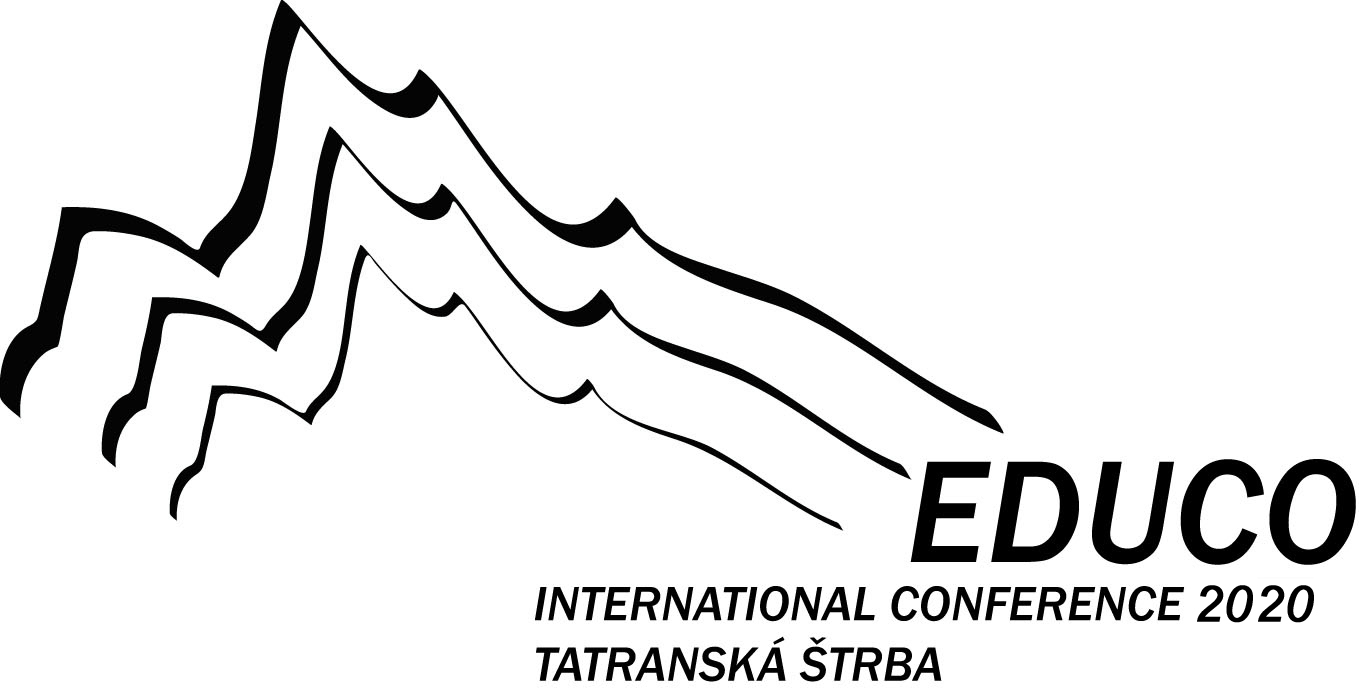 na téma: Didaktické a environmentální aspekty v PŘÍPRAVĚ UČITELŮ PŘÍRODOVĚDNÝCH, ZEMĚDĚLSKÝCH A PŘÍBUZNÝCH OBORŮ19. 3. – 21. 3. 2020TATRANSKÁ ŠTRBAPořadatelské instituce:Institut vzdělávání a poradenství ČZU v PrazeKatedra zoológie a antropológie FPV UKF v NitreGeologická sekce PřF UK v PrazeKlub ekologické výchovy, asociace pedagogů a škol pro environmentální vzdělávání PrahaOrganizační výbor konference:PhDr. Jitka Jirsáková, Ph.D.doc. PhDr. Radmila Dytrtová, CSc.Ing. Barbora Jordánovádoc. PaedDr. RNDr. Milada Švecová, CSc.PaedDr. Anna Sandanusová, Ph.D.RNDr. Dobroslav Matějka, CSc.Mgr. Ilona Horychová Vědecký výbor konference:doc. PhDr. Radmila Dytrtová, CSc., IVP ČZU v Prazedoc. PaedDr. Ing. Roman Hrmo, PhD., MBA, DTI Univerzita Dubnica n.V.RNDr. Mgr. Zdeňka Chocholoušková, Ph.D., PedF ZCU v PlzniPhDr. Jitka Jirsáková, Ph.D., IVP ČZU v Prazedoc. RNDr. Jitka Málková, CSc., PedF UPOL v Olomouci RNDr. Dobroslav Matějka, CSc., Př FUK v PrazeIng. Karel Němejc, Ph.D., IVP ČZU v PrazePaedDr. Anna Sandanusová, Ph.D., FPV UKF v Nitřeprof. Ing. Milan Slavík, CSc., IVP ČZU v Prazedoc. PaedDr. RNDr. Milada Švecová, CSc., PřF UK v Prazeprof. RNDr. Mária Vondráková, CSc., FPV UKF v NitřePaedDr. Tímea Šeben Zaťková PhD. CPPP FEM SPU v NitřeTematické zaměření sekcí:Optimalizace přírodovědného a zemědělského vyučování Environmentální výchova a její aplikace v praxiKritické myšlení – teorie a praxe vzdělávání Poradenství jako součást formálního vzdělávání Konference je určena učitelům a ředitelům škol a pedagogům vysokých škol, které se podílejí na přípravě učitelů. Zároveň je konference určena odborníkům z oblasti odborného vzdělávání a pedagogické praxe.Místo konání konference :  Penzión Medvedica, s.r.o., Chatová oblasť Lieskovec  3008, 059 41 Tatranská Štrba, Slovenská republika, http:/www.penzionmedvedica.skRámcový program konference:Čtvrtek 19. 3. 2020           příjezd účastníků během dne, platba za ubytování, vlastní program                                            registrace (16 – 18), večeře (18.00 – 19.00)                                       Pátek 20. 3. 2020  7.00 –   8.00snídaně  8.00 – 13.00exkurze do areálu TANAPu (pro zájemce)   12.30 – 13.30oběd13.00 – 13.30             13.30registrace účastníků (kteří dorazí v pátek)zahájení konference14.00 – 18.00paralelní jednání v sekcích A a B, maximální doba vystoupení na jeden příspěvek: 15 minut18.00 – 19.00večeře19.00 – 21.00jednání v sekcích a diskusní fórumSobota 21. 3. 2020   7.00  –  8.00snídaně  8.00 – 10.00závěry konference